Lea-by-Backford Parish CouncilMinutes of Meeting Monday 13.11.23PART 1In AttendanceCllr Sue PownallCllr John LittlerCllr Robin LeighCllr Rob GriffithsCllr Richard Jones (Chair)Debbie Jones Parish ClerkApologies for AbsenceSimon Eardley.Declarations of InterestHyNETOpen ForumNo members of the public in attendancePART 2	44/23 	Minutes of the Previous Meeting All agreed these as a true record.Matters Arising HyNET letter responses to enquiries made on behalf of the council.  There had been responses from Senior Executives within highways and planning but unfortunately no other responses.  This requires further action.Chairman to send a letter to the local MP and copy this in to the Chief Executive of CWAC.    DJ and SP.45/23		PlanningDemolition of existing dwelling, garage and outbuilding, erection of new dwelling and detached garage 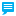 The Chalet Grove Road Lea by Backford Chester CH1 6LGRef. No: 22/02021/FUL | Received: Thu 26 May 2022 | Status: Awaiting decisionLea Manor FarmJL reported back that the architect is currently doing the plans for re submission.New Stables on A41Discussion re the new stables on A41s it borders the boundary of the LBB – some concern about the location close to the traffic lights and visibility onto the A41 – ask Simon Eardley about this and to lodge with planning enforcement.Action DJHYNET No response to the latest e mail for an update.  DJ to follow this up.  RJ suggesting that the loan could be paid for the village hall.as part of any recompense to the community for disruption likely during the expanse of the programme.Discussion about school ratios of children going to the school (60 out of 220 children) are from the local area – this has come to light following a request from the school to renew the astro turf.  Parish Councillors keen to ensure that any funds benefit local children.46/23	Reports by RepresentativesTo receive reports from the following representatives:Consolidated Backford Charities 	Councillor Rob GriffithsRG reported that there is a meeting on Thursday to discuss application from Mollington School.  The committee have asked for additional quotes – warranty period as raised for this project – local parent association to be approached.  Parish Councillors asked what would happen if the Full application was not supported.  Requested for £7500.SP reported that the school was originally funded by the church and that there would be no monies requested from local residents to support.War Memorial Trust 	- 	Councillor Sue PownallNothing to report.  Kate Brassington to be contacted.  SP not sure about whether there should be a retrospective bursary given for 2022/23.RJ not sent form off as waiting for more information.  TJ has not had the forms.  RJ to follow this up.Rural Sounding Board 	-	Cllr Robin Leighhttps://ruralengland.org/category/news/RJ reported that there has been a Survey done by Age Concern mainly in the southern counties - this is to do with technology.  It shows that 65% of adults over 65 cannot cope with the changes in technology and would be disadvantaged by such things as on line banking etc.  Suggestions – NHS to have people employed there to deal with persons in their services.  2014 Digital Support Strategy.Parish Council could contribute.Digital telephone lines on the way and RL has had a letter to this effect.This to be considered in forthcoming parish plans.47/23	FinanceBank Balance  £1095Update on Internet – wait for the complaint responsePayments for Staff – NilPenny Lane Accounts - £20Speeding Invoice Error – agreed and paidBudget setting 2024/25 – DJ explained the situation financially and that Budget setting needs to be carefully thought through with regards to basic costs being £3283 and that the Precept did not go up for the last 2 years out of 3.40/23	Future Projects2014 Digital Support Strategy.  Parish Council could contribute.41/23	Police ReportNil42/23  HighwaysHighways to be informed about gulleys on Demage Lane near to Rob Grifffiths house.Leaves on walkwaysBlockage along Grove Road known to highways from the stables towards Demage Lane about 60 metres and do not have the right equipment.Any Other BusinessRailway bridle path has been reported to Sustrens is now overgrown and is needing the horse path clearing.Simon enforcement letter re corner of Demage lane onto Grove Road, Oak lodge. Overgrown brambles from the hedge onto the side of the road which is now dangerous for walkers and children.DJ to reportDJ read out the e mail from Simon Eardley re all the actions and the parish councillors thanked for this. DATE AND TIME OF NEXT MEETINGMonday 8th January 2024Monday 11th March 2024	